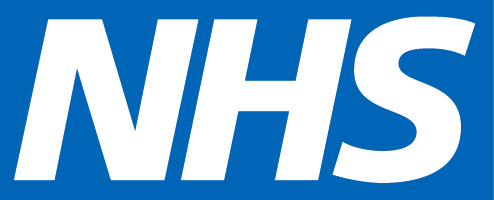 NHS England and NHS Improvement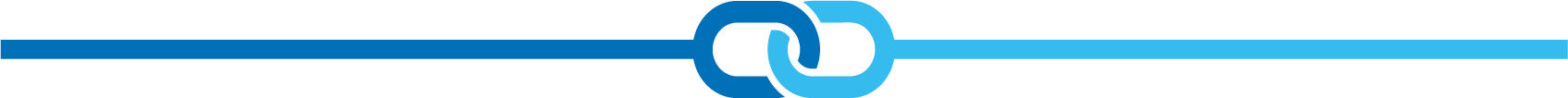 EXECUTIVE SUPPORT OFFERThis document contains the currently available offers to support aspiring, new in post and established executive leaders. It covers offers from NHS England, NHS Confederation and others. If you are aware of any other offers that can be added in and shared please contact: Ali Jennings (Head of Leadership and Lifelong Learning) via england.selll@nhs.netFiona Rodden (Head of Talent) via Talent.southeast@england.nhs.ukCurrent existing offersADDITIONAL SUPPORTFrom NHS Confederation:Resources, toolkits and publications : https://www.nhsconfed.org/ics/ics-network-resourcesFrom NHS England – The Systems Transformation team have created infographics, videos etchttps://www.england.nhs.uk/integratedcare/resources/working-together-for-better-health-and-care-introducing-icss-campaign/From the Academy:  sel.leadershipacademy.nhs.ukInspirational Podcasts https://www.leadershipacademy.nhs.uk/leadership-listens-podcasts/Coaching/Executive coaching/Career coaching and Mentoring support: NHS South East Leadership Academy : Coaching and Mentoring Register Bespoke development can be facilitated. Email england.selll@nhs.netIn the planning stage with NHS England through the national Team:Better support to navigate the existing offers, following feedback that navigation is needed, not more new offers.Evidence for the effectiveness of the national offers, published evaluations.Looking at the need of place-based leaders. To date, emphasis has been on the most senior leaders.The new menu of System Development support offers from System Support will be ready in August 2022.Kings FundThe Kings Fund has a number of thought pieces on ICB and ICS development.https://www.kingsfund.org.uk/search?search=ICB+developmentPlus a guide to how the NHS and systems are organised.https://www.kingsfund.org.uk/audio-video/how-does-nhs-in-england-workContact emailsFor Leadership: england.selll@nhs.netFor Talent Management: Talent.southeast@england.nhs.ukLevelOfferOwnerOverviewCostCostCostAspiring executive director Nye Bevan ProgrammeLEADERSHIP AND LIFELONG LEARNING12 month facilitated programme for those aspiring to an executive director or equivalent role in the next 2 – 3 years (on application)https://www.leadershipacademy.nhs.uk/programmes/nye-bevan-programme/£4,500 to participants (subsidised by the Academy)£4,500 to participants (subsidised by the Academy)£4,500 to participants (subsidised by the Academy)Aspiring executive director Executive Director Pathway TALENT MANAGEMENTThe Executive Director Pathway (EDP) is for those who demonstrate high potential and the interest to become an executive director on an NHS Provider Trust Board within the next 12–24 months, in any of the following roles or equivalent: • Executive Director of Nursing • Medical Director • Executive Director of Finance • Chief Operating Officer • Director of Workforce/HR https://www.leadershipacademy.nhs.uk/executive-director-pathway-2/FreeFreeFreeAspiring non-executive directorNExT ProgrammeTALENT MANAGEMENTThe 6-to-12-month programme gives a unique insight into the role and responsibilities of being an NHS non-executive director. Individuals join a trust board and act as a NED to gain insight in bridging knowledge gaps and ensuring better performance at any future NED interview.https://www.england.nhs.uk/non-executive-opportunities/improving-non-executive-diversity/next-director-scheme-supporting-tomorrows-non-executives/FreeFreeFreeAspiring executive directorSE Talent SurveyTALENT MANAGEMENTCompleting a short talent questionnaire to help direct you to appropriate talent resources including online tools, resources, and workshops.  Talent Map survey FreeFreeFreeRecently appointed and existing executive directorsOnboarding offerLEADERSHIP AND LIFELONG LEARNINGCurated resources for newly appointed Chief Executive Officers can be found on the senior leader onboarding website. Includes websites, articles reports, papers, videos and podcasts around Executive competency areasYou can access the website hereFreeFreeFreeRecently appointed and existing executive directorsExecutive and Non-Executive Induction programmeNHS PROVIDERSNHS Providers in partnership with NHS Improvement delivers an essential one-day induction programme specifically designed for new executive directors of NHS trusts and foundation trusts.The programme has been developed to provide new board directors with a deeper understanding of their board role as part of a unitary board, and of the wider context within which the role is set.https://nhsproviders.org/development-offer NHS Providers Member: £295, Non Member: £355 NHS Providers Member: £295, Non Member: £355 NHS Providers Member: £295, Non Member: £355Recently appointed and existing executive directorsExec SuiteLEADERSHIP AND LIFELONG LEARNINGThe Executive Suite provides a range of opportunities for senior leaders to both access support and development for themselves and to aid them in also supporting the development of their staff over the coming winter months and into the future.They are designed to support you to remain a resilient leader, continue to thrive in your role, and set cultures that value the importance of health and wellbeing.https://learninghub.leadershipacademy.nhs.uk/executivesuite/FreeFreeFreeRecently appointed and existing non-executive directorsOnboarding OfferLEADERSHIP AND LIFELONG LEARNINGCurated resources for newly appointed Chairs and Non-Executive Directors can be found on the senior leader onboarding website, New to the NHS resources - Governance, assurance and understanding the NHS and further resources for Chairs and Non-Executive Directors, the wider site Includes signposting, articles reports, papers, videos and podcasts around executive competency areas. You can access the whole website hereFreeFreeFreeAspiring CEOAspiring CEO programmeLEADERSHIP AND LIFELONG LEARNINGCurrently under redesign for both assessment on to the programme and the content and delivery. Will be available for applications from autumn 2022Applications will be on the national websitehttps://www.leadershipacademy.nhs.ukinfo can be found at https://www.leadershipacademy.nhs.uk/?s=aspiring+ceoFreeFreeFreeAspiring ChairAspirant Chair ProgrammeTALENT MANAGEMENTThe Aspirant Chair programme enables Non-Executive Directors to explore the different leadership styles and settings with relevant and robust governance in today’s NHS. The programme includes five national events, the allocation of a Chair mentor, exposure to a variety of Boards with reflective observations and mock Chair interviews.Aspirant Chair programme – NHS Senior Leadership Onboarding and Support (leadershipacademy.nhs.uk)FreeFreeFreeFirst Time CEO ProgrammeFirst time CEOsNHS CONFEDERATIONDesigned for senior leaders in their first CEO role. A space to come together for peer support and to discuss the challenges of being first time in the role https://www.nhscnfed.org/leadership-support/first-time-chief-executive-programmeMeets bi-monthly contact for joining Daniel.reynolds@nhsconfed.orgFree for membersFree for membersFree for membersRecently appointed CEOChief Executive Development Network (CEDN)LEADERSHIP AND LIFELONG LEARNINGA self-directed network offering both development and peer connection for established and new CEOs. Content is member-led, meaning that offers can be agile, responding to and grounded in CEOs’ changing realities and priorities. Offers include 24-hour development events, transition coaching for new-in-post members and one-off masterclasses, speakers and panel discussions.https://www.leadershipacademy.nhs.uk/chief-exec-development/Email:ceo@leadershipacademy.nhs.uk FreeFreeFreeRecently appointed CEORecently appointed CEO action learning setsNHS CONFED2-year programme of facilitated ALSs and events by ex-CEO Stephen DaltonIntroduction to Stephen Dalton via ali.jennings@leadershipacademy.nhs.uk Free (funded via NHSEI to Confed)Free (funded via NHSEI to Confed)Free (funded via NHSEI to Confed)Recently appointed CEOPeer to peer support offerLEADERSHIP AND LIFELONG LEARNINGA group of NHS Chief Executives have come together to form an impartial and confidential NHS Chief Executive peer to peer offer intended to provide individual one on one practical advice through a peer network of Chief Executiveshttps://www.leadershipacademy.nhs.uk/chief-exec-development/FreeFreeFreeRecently appointed ChairsChair Development Network (ChaDN)LEADERSHIP AND LIFELONG LEARNINGA self-directed network offering both development and peer connection for established and new Chairs. Content is member-led, meaning that offers can be agile, responding to and grounded in Chairs’ changing realities and priorities. Offers include 24-hour development events, transition coaching for new-in-post members and one-off masterclasses, speakers and panel discussions.https://senioronboarding.leadershipacademy.nhs.uk/chairs-and-non-executive-directors/non-exec-director-induction-programmes-development-collaboration-platforms/Email chairs@leadershipacademy.nhs.ukFreeFreeFreeEstablished CEOsCEDNLEADERSHIP AND LIFELONG LEARNINGA self-directed network offering both development and peer connection for established and new CEOs. Content is member-led, meaning that offers can be agile, responding to and grounded in CEOs’ changing realities and priorities. Offers include 24-hour development events, transition coaching for new-in-post members and one-off masterclasses, speakers and panel discussionshttps://www.leadershipacademy.nhs.uk/chief-exec-development/FreeFreeFreeEstablished CEOsExec SuiteLEADERSHIP AND LIFELONG LEARNINGThe Executive Suite provides a range of opportunities for senior leaders to both access support and development for themselves and to aid them in also supporting the development of their staff over the coming winter months and into the future.They are designed to support you to remain a resilient leader, continue to thrive in your role, and set cultures that value the importance of health and wellbeing.https://learninghub.leadershipacademy.nhs.uk/executivesuite/FreeFreeFreeEstablished CEOsPeer to peer support offerLEADERSHIP AND LIFELONG LEARNINGA group of NHS Chief Executives have come together to form an impartial and confidential NHS Chief Executive peer to peer offer intended to provide individual one on one practical advice through a peer network of Chief Executiveshttps://www.leadershipacademy.nhs.uk/chief-exec-development/FreeFreeFreeDisabled Directors NetworkNetworkLEADERSHIP AND LIFELONG LEARNINGThe Disabled NHS Directors Network was formed in October 2020 and is the national network representing NHS leaders with disabilitiesIn March 2021, Kate Smyth was elected as Co-Chair of the Network. For information contact Kate at: kate.smyth@lthtr.nhs.uk FreeFreeFreeEstablished ChairsChaDNLEADERSHIP AND LIFELONG LEARNINGA self-directed network offering both development and peer connection for established and new Chairs. Content is member-led, meaning that offers can be agile, responding to and grounded in Chairs’ changing realities and priorities. Offers include 24-hour development events, transition coaching for new-in-post members and one-off masterclasses, speakers and panel discussions.Email chairs@leadershipacademy.nhs.ukFreeFreeFreeEstablished ChairsChaDNLEADERSHIP AND LIFELONG LEARNINGA self-directed network offering both development and peer connection for established and new Chairs. Content is member-led, meaning that offers can be agile, responding to and grounded in Chairs’ changing realities and priorities. Offers include 24-hour development events, transition coaching for new-in-post members and one-off masterclasses, speakers and panel discussions.Email chairs@leadershipacademy.nhs.ukFreeFreeFreeAspiring ICB leadersExec SuiteLEADERSHIP AND LIFELONG LEARNINGThe Executive Suite provides a range of opportunities for senior leaders to both access support and development for themselves and to aid them in also supporting the development of their staff over the coming winter months and into the future.They are designed to support you to remain a resilient leader, continue to thrive in your role, and set cultures that value the importance of health and wellbeing.https://learninghub.leadershipacademy.nhs.uk/executivesuite/FreeFreeFreeRecently appointed ICS leaderOnboarding offerLEADERSHIP AND LIFELONG LEARNINGThe senior leaders onboarding website is a set of curated resources for newly appointed Integrated Care Board Members. This can be included in ICB and regional onboarding offers.NHS Senior Leadership Onboarding and Support – NHS Senior Leadership Onboarding and Support  The site includes websites, articles, reports, papers, videos and the New to Integrated Care Board Playlist and webinars to support new Board Executive and Non-Executive Directors. Specific topic areas include setting strategy and delivering long term transformation; leading for social justice & health equality; driving high sustainable outcomes; governance, assurance & understanding the NHS; creating a compassionate and inclusive culture; Building trusted relationships with partners & communities. The senior leaders onboarding website is a set of curated resources for newly appointed Integrated Care Board Members. This can be included in ICB and regional onboarding offers.NHS Senior Leadership Onboarding and Support – NHS Senior Leadership Onboarding and Support  The site includes websites, articles, reports, papers, videos and the New to Integrated Care Board Playlist and webinars to support new Board Executive and Non-Executive Directors. Specific topic areas include setting strategy and delivering long term transformation; leading for social justice & health equality; driving high sustainable outcomes; governance, assurance & understanding the NHS; creating a compassionate and inclusive culture; Building trusted relationships with partners & communities. FreeRecently appointed ICS leaderNew to ICB “playlist”LEADERSHIP AND LIFELONG LEARNINGCurated new starter playlist of existing webinars and podcasts for new startershttps://senioronboarding.leadershipacademy.nhs.uk/working-collaboratively/new-to-integrated-care-board-playlist/Curated new starter playlist of existing webinars and podcasts for new startershttps://senioronboarding.leadershipacademy.nhs.uk/working-collaboratively/new-to-integrated-care-board-playlist/FreeRecently appointed ICS leaderICB Board Development OfferLEADERSHIP AND LIFELONG LEARNINGThe Leadership Academy core framework offer of ICB-ICP Board development and systems OD adaptable for all levels of ICS subsidiarity. Access via https://senioronboarding.leadershipacademy.nhs.ukThe Leadership Academy core framework offer of ICB-ICP Board development and systems OD adaptable for all levels of ICS subsidiarity. Access via https://senioronboarding.leadershipacademy.nhs.ukFreeRecently appointed ICS leaderDo Once Do Well PodcastsLEADERSHIP AND LIFELONG LEARNINGNewly commissions and collaborations with trusted partners to deliver a series of podcasts from May 2022 on foundation elements of ICB Board membership -  finance, workforce, health inequalities & population health, leadership across systems and regulatory landscape.https://senioronboarding.leadershipacademy.nhs.uk/working-collaboratively/podcasts-and-webinars/Newly commissions and collaborations with trusted partners to deliver a series of podcasts from May 2022 on foundation elements of ICB Board membership -  finance, workforce, health inequalities & population health, leadership across systems and regulatory landscape.https://senioronboarding.leadershipacademy.nhs.uk/working-collaboratively/podcasts-and-webinars/FreeRecently appointed ICS leaderICS Webinar seriesSCIE - SOCIAL CARE INSTITUTE FOR EXCELLENCEThis webinar series looks at Integrated Care System (ICS) development, including the information, guidance and tools being prepared for publication as part of the NHS England and NHS Improvement ICS Implementation Programme; and sharing good practice and learning. https://www.scie.org.uk/integrated-care/delivering/nhs-england-webinarsThis webinar series looks at Integrated Care System (ICS) development, including the information, guidance and tools being prepared for publication as part of the NHS England and NHS Improvement ICS Implementation Programme; and sharing good practice and learning. https://www.scie.org.uk/integrated-care/delivering/nhs-england-webinarsFreeRecently appointed ICS leaderICB NetworkNHS CONFEDERATIONNetwork run by NHS Confed bringing together ICB leaders nationallyhttps://www.nhsconfed.org/ics/about-ics-networkNetwork run by NHS Confed bringing together ICB leaders nationallyhttps://www.nhsconfed.org/ics/about-ics-networkFree for members